Ma trận đềTrường: …………………………….      ĐỀ KIỂM TRA CHẤT LƯỢNG CUỐI  HỌC KỲ II Họ và tên HS: ……..…… …..……                            NĂM HỌC: 2016 - 2017             Lớp:………..                                                        Môn: Toán Lớp 2 - Thời gian: 40 phút                                                                                                                                                                                        Ngày kiểm tra: ………. tháng … năm 2017                   I. PHẦN TRẮC NGHIỆM  Khoanh vào chữ cái đặt trước kết quả đúng nhất  trong các câu sau:Câu 1: (0,5 đ )  Một con gà cân nặng khoảng bao nhiêu ki- lô- gam?A. 3kg                                B. 3g                           C. 30g                      D. 30kg
Câu 2: (0,5đ)  Số gồm : 2 trăm, 0 chục, 5 đơn vị được viết là:A. 205                                B. 25                          C. 2005                      D. 250Câu 3: (0,5 đ  - M1) Hình được tô màu  số ô vuông là:Câu 4 :(1 đ)	Năm nay anh hơn em 12 tuổi. Hỏi 20 năm sau em kém anh bao nhiêu tuổi?12 tuổi     	    B. 20 tuổi                          C. 22 tuổi	                  D. 32 tuổiCâu 5: (0,5 đ) Hình tứ giác dưới đây có chu vi là:A. 12cm                            B. 15mm                       C. 15cm                                   D. 15dm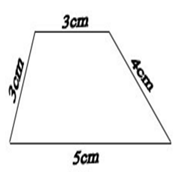 Câu 6:(0,5 đ). Hình vẽ bên có:3 hình tam giác, 1 hình tứ giác.2 hình tam giác, 1 hình tứ giác.1 hình tam giác, 2 hình tứ giác.1 hình tam giác, 1 hình tứ giác.II. PHẦN TỰ  LUẬN:Câu 7: (1đ) Tính 5 x 6 : 3 = .................	                                     28 : 4  x 0 = .................               	      =..................			                                             = .................               Câu 8: (2 đ) Đặt tính rồi tính                46 + 34                    82 – 46               235 + 523                648 – 205 	.................		..................		 ...................	             ....................	.................		..................		 ...................	             ....................	... .................	..................		 ...................	             ....................Câu 9: ( 1 đ).Tìm  x:                    a.  x  : 4 = 7                                                      b.  x  x  3 =  27                       ……………………                                                     …………………	                                                                                …………………...                                                       ……………….. Câu 10: Điền số ? 5m   =  ..... cm			          1km  =  ..... m  1 tuần lễ  = ….. ngày                       1 ngày   = …… giờ              		                                                                                    Câu 11: (1,5 đ)            Giải  bài toán theo tóm tắt sau: Tóm tắt                  4 túi     :            32 quả cam.              1 túi     : ………. quả cam?                                       Bài giảiĐÁP ÁN- BIỂU ĐIỂM CHI TIẾTPhầnCâuSố ýNội dung kiến thức cần kiểm traMứcĐiểmĐiểm      I.  Trắcnghiệm1Đại lượng : kg (Xử lí tình huống thực tế) M30,53,5đ      I.  Trắcnghiệm2Cấu tạo sốM10,53,5đ      I.  Trắcnghiệm3Nhận biết về M10,53,5đ      I.  Trắcnghiệm4Toán lời văn .(Xử lí tình huống thực tế) M413,5đ      I.  Trắcnghiệm5Hình học ( tính chu vi hình tứ giác)M20,53,5đ      I.  Trắcnghiệm6Hình học ( nhận dạng hình tam giác, hình tứ giác và đoạn thẳng)M20,53,5đ     II. Tự  luận72Số học và phép tính (Thực hiện phép tính có hai dấu tính : nhân và chia )M216,5đ     II. Tự  luận84Số học và phép tính (Thực hiện phép tính cộng, trừ có nhớ và không có nhớ trong phạm vi 100. 1000 )M126,5đ     II. Tự  luận93Số học và phép tính  Tìm x dạng : a : x =b                             x x a = bM316,5đ     II. Tự  luận104Đại lượng ( km,m,cm,ngày, giờ, tuần lễ )M216,5đ     II. Tự  luận111Giải  bài toán theo tóm tắt  (bằng lời văn)M31,56,5đ..PhầnCâuSố ýĐáp án chi tiếtĐáp án chi tiếtĐáp án chi tiếtĐiểmĐiểmI.Trắcnghiệm1AAA0,53,5đI.Trắcnghiệm2AAA0,53,5đI.Trắcnghiệm3CCC0,53,5đI.Trắcnghiệm4AAA13,5đI.Trắcnghiệm5CCC0,53,5đI.Trắcnghiệm6CCC0,53,5đII.Tự  luận72Mỗi phép tính:- Trình bày  đúng : 0,25đ- Tính đúng  kq: 0,25đMỗi phép tính:- Trình bày  đúng : 0,25đ- Tính đúng  kq: 0,25đ5 x 6 : 3 = 30 : 3         = 100,51đII.Tự  luận72Mỗi phép tính:- Trình bày  đúng : 0,25đ- Tính đúng  kq: 0,25đMỗi phép tính:- Trình bày  đúng : 0,25đ- Tính đúng  kq: 0,25đ28 : 4  x 0 = 7 x 0          = 00,51đII.Tự  luận84Mỗi phép tính:- Đặt tính đúng mỗi phép tính: 0,25đ- Tính đúng  kq mỗi phép tính: 0,25đMỗi phép tính:- Đặt tính đúng mỗi phép tính: 0,25đ- Tính đúng  kq mỗi phép tính: 0,25đ800,52đII.Tự  luận84Mỗi phép tính:- Đặt tính đúng mỗi phép tính: 0,25đ- Tính đúng  kq mỗi phép tính: 0,25đMỗi phép tính:- Đặt tính đúng mỗi phép tính: 0,25đ- Tính đúng  kq mỗi phép tính: 0,25đ360,52đII.Tự  luận84Mỗi phép tính:- Đặt tính đúng mỗi phép tính: 0,25đ- Tính đúng  kq mỗi phép tính: 0,25đMỗi phép tính:- Đặt tính đúng mỗi phép tính: 0,25đ- Tính đúng  kq mỗi phép tính: 0,25đ7580,52đII.Tự  luận84Mỗi phép tính:- Đặt tính đúng mỗi phép tính: 0,25đ- Tính đúng  kq mỗi phép tính: 0,25đMỗi phép tính:- Đặt tính đúng mỗi phép tính: 0,25đ- Tính đúng  kq mỗi phép tính: 0,25đ4430,52đII.Tự  luận93Mỗi phép tính:Viết đúng phép tính trung gian của mỗi ý: 0,25đViết đúng kq của mỗi ý : 0,25đMỗi phép tính:Viết đúng phép tính trung gian của mỗi ý: 0,25đViết đúng kq của mỗi ý : 0,25đa.            x  =  7 x 4x = 280,51đII.Tự  luận93Mỗi phép tính:Viết đúng phép tính trung gian của mỗi ý: 0,25đViết đúng kq của mỗi ý : 0,25đMỗi phép tính:Viết đúng phép tính trung gian của mỗi ý: 0,25đViết đúng kq của mỗi ý : 0,25đb.             x  = 27 : 3x =90,51đII.Tự  luận104               5m = 500 cm               5m = 500 cm               5m = 500 cm0,251đII.Tự  luận1041km =  1000 m1km =  1000 m1km =  1000 m0,251đII.Tự  luận104     b.                 1 tuần lễ = 7ngày     b.                 1 tuần lễ = 7ngày     b.                 1 tuần lễ = 7ngày0,251đII.Tự  luận104  1 ngày   = 24 giờ  1 ngày   = 24 giờ  1 ngày   = 24 giờ0,251đII.Tự  luận111Bài giải  Mỗi túi có số quả cam là:  Mỗi túi có số quả cam là:0,51,5đII.Tự  luận111Bài giải           32 : 4 = 8 (quả)           32 : 4 = 8 (quả)0,751,5đII.Tự  luận111Bài giải                    Đáp số: 8 quả cam                    Đáp số: 8 quả cam0,251,5đ